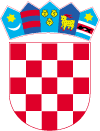 Gradsko vijeće KLASA: 400-16/23-01/14URBROJ: 2186-9-02-23-1Lepoglava, 29.06.2023.	Na temelju odredbe članka 22. Statuta Grada Lepoglave („Službeni vjesnik Varaždinske županije“ broj  64/20 i 18/21) i članka 17. Poslovnika Gradskog vijeća Grada Lepoglave („Službeni vjesnik Varaždinske županije“ broj 18/21), Gradsko vijeće Grada Lepoglave na 16 . sjednici održanoj 29.06.2023. godine, donosi IZVJEŠĆE O IZVRŠENJUPrograma u vatrogastvu, civilnoj zaštiti i udruga građana za 2022. godinuI.	Gradsko vijeće Grada Lepoglave na sjednici održanoj 22. prosinca 2021. godine donijelo je Program u vatrogastvu, civilnoj zaštiti i udruga građana za 2022. godinu, koji je objavljen u „Službenom vjesniku Varaždinske županije“ broj 114/21.	 Prve Izmjene Programa u vatrogastvu, civilnoj zaštiti i udruga građana za 2022. godinu donijelo je Gradsko vijeće Grada Lepoglave na sjednici održanoj dana 28. srpnja  2022. godine („Službeni vjesnik Varaždinske županije“ broj 72/22).Druge  Izmjene Programa u vatrogastvu, civilnoj zaštiti i udruga građana za 2022. godinu donijelo je Gradsko vijeće Grada Lepoglave na sjednici održanoj dana 21. prosinca  2022. godine („Službeni vjesnik Varaždinske županije“ broj 130/22).	Ukupna sredstva planirana Programom u vatrogastvu, civilnoj zaštiti, udruga građana za 2022. godinu, realizirana su u sljedećih iznosima i za sljedeće namjene:II.	Ovo Izvješće o izvršenju Programa u vatrogastvu, civilnoj zaštiti i  udruga građana za 2022. godinu, objavit će se u „Službenom vjesniku Varaždinske županije“.								PREDSJEDNIK GRADSKOG VIJEĆA									Robert DukarićNamjenaPlan 2022.(u kunama)Izvršenje 2022.(u kunama)Vatrogasna zajednica i DVD- i- osnovna oprema i djelovanje1.650.000,00929.999,96- za financiranje aktivnosti civilne zaštite90.000,0022.606,20- za financiranje Gorske službe spašavanja15.000,0015.000,00Ostali programi u sustavu socijalne skrbi i civilne zaštite135.000,0066.498,17-za sufinanciranje programa/projekata udruga građana400.000,00395.000,00- za sufinanciranje zaklada10.000,008.141,50UKUPNO2.300.000,001.437.245,83